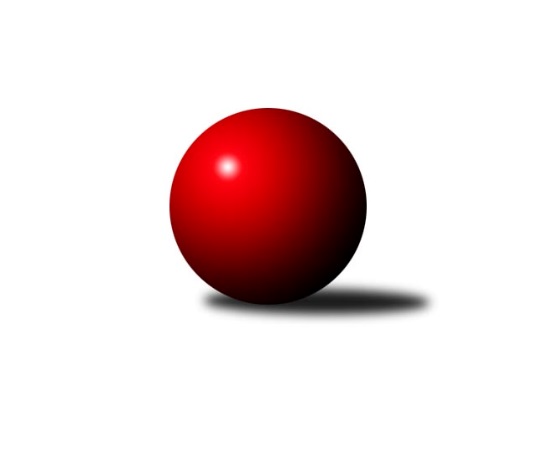 Č.21Ročník 2017/2018	3.3.2018Nejlepšího výkonu v tomto kole: 3285 dosáhlo družstvo: KK Orel TelniceJihomoravská divize 2017/2018Výsledky 21. kolaSouhrnný přehled výsledků:KK Mor.Slávia Brno B	- KK Orel Ivančice	6:2	3188:3104	14.0:10.0	2.3.KK Réna Ivančice 	- KC Zlín B	6:2	2646:2553	12.5:11.5	2.3.KK Blansko B	- KK Orel Telnice	3:5	3253:3285	9.0:15.0	2.3.KK Vyškov B	- TJ Sokol Luhačovice B	5:3	3208:3182	11.0:13.0	3.3.TJ Valašské Meziříčí B	- SKK Dubňany B	7:1	3231:3131	14.5:9.5	3.3.TJ Sokol Mistřín B	- TJ Sokol Brno IV	5:3	3250:3230	11.0:13.0	3.3.TJ Jiskra Otrokovice	- KK Jiskra Čejkovice	2.5:5.5	3169:3274	11.0:13.0	3.3.Tabulka družstev:	1.	SKK Dubňany B	21	14	1	6	103.0 : 63.0 	268.5 : 221.5 	 3014	29	2.	KK Réna Ivančice	21	14	1	6	102.5 : 65.5 	281.0 : 223.0 	 3067	29	3.	KK Orel Telnice	21	14	1	6	98.5 : 69.5 	280.5 : 223.5 	 3044	29	4.	KK Jiskra Čejkovice	21	14	0	7	105.5 : 62.5 	288.0 : 216.0 	 3064	28	5.	KC Zlín B	21	11	0	10	80.5 : 87.5 	250.0 : 254.0 	 3024	22	6.	TJ Sokol Mistřín B	20	9	3	8	80.0 : 80.0 	236.5 : 243.5 	 3032	21	7.	KK Vyškov B	21	10	1	10	85.0 : 83.0 	242.0 : 262.0 	 2987	21	8.	TJ Sokol Luhačovice B	21	9	2	10	81.5 : 86.5 	258.0 : 246.0 	 3087	20	9.	KK Mor.Slávia Brno B	21	9	0	12	80.5 : 87.5 	236.0 : 268.0 	 3014	18	10.	TJ Sokol Brno IV	21	8	2	11	77.0 : 91.0 	253.5 : 250.5 	 3031	18	11.	KK Blansko B	21	8	1	12	66.0 : 102.0 	220.0 : 284.0 	 3029	17	12.	TJ Jiskra Otrokovice	20	8	0	12	75.0 : 85.0 	234.5 : 245.5 	 2993	16	13.	KK Orel Ivančice	21	7	2	12	67.0 : 99.0 	214.5 : 275.5 	 2878	16	14.	TJ Valašské Meziříčí B	21	4	0	17	64.0 : 104.0 	227.0 : 277.0 	 3073	8Podrobné výsledky kola:	 KK Mor.Slávia Brno B	3188	6:2	3104	KK Orel Ivančice	Radek Šenkýř	129 	 155 	 140 	135	559 	 4:0 	 482 	 115	113 	 124	130	Martin Maša	Radim Herůfek	124 	 123 	 114 	135	496 	 3:1 	 481 	 114	109 	 129	129	Jiří Peška	Boštjan Pen *1	129 	 110 	 121 	113	473 	 0:4 	 541 	 142	138 	 122	139	Aneta Ondovčáková	Veronika Semmler	148 	 130 	 143 	124	545 	 3:1 	 515 	 131	119 	 138	127	Zdeněk Mrkvica	Radim Hostinský	125 	 137 	 148 	149	559 	 3:1 	 530 	 108	155 	 124	143	Karel Sax	Ondřej Olšák	150 	 142 	 140 	124	556 	 1:3 	 555 	 140	143 	 145	127	Jaromír Klikarozhodčí: střídání: *1 od 85. hodu Patrik SchneiderNejlepšího výkonu v tomto utkání: 559 kuželek dosáhli: Radek Šenkýř, Radim Hostinský	 KK Réna Ivančice 	2646	6:2	2553	KC Zlín B	Karel Dorazil	150 	 81 	 143 	84	458 	 2:2 	 443 	 151	62 	 150	80	Petr Polepil	Marek Čech	149 	 70 	 152 	53	424 	 1:3 	 437 	 157	78 	 140	62	Zdeněk Šeděnka	Dalibor Šalplachta	144 	 87 	 117 	88	436 	 2.5:1.5 	 408 	 144	68 	 133	63	Roman Janás	Jaroslav Mošať	169 	 76 	 151 	78	474 	 4:0 	 384 	 132	45 	 144	63	Evžen Štětkář *1	Tomáš Buršík	149 	 54 	 141 	88	432 	 0:4 	 471 	 156	70 	 156	89	Radek Janás	Miroslav Nemrava	138 	 63 	 150 	71	422 	 3:1 	 410 	 137	63 	 139	71	Zdeněk Bachňákrozhodčí: střídání: *1 od 41. hodu Martin PolepilNejlepší výkon utkání: 474 - Jaroslav Mošať	 KK Blansko B	3253	3:5	3285	KK Orel Telnice	Josef Kotlán *1	130 	 126 	 116 	168	540 	 1:3 	 535 	 133	149 	 135	118	Jiří Šimeček	Martin Honc	136 	 155 	 114 	149	554 	 2:2 	 553 	 140	132 	 141	140	Milan Mikáč	Ladislav Novotný	143 	 130 	 140 	127	540 	 2:2 	 529 	 130	142 	 141	116	Jiří Dvořák	Otakar Lukáč	147 	 134 	 127 	141	549 	 1:3 	 573 	 134	147 	 136	156	Josef Hájek	Ladislav Musil	135 	 128 	 134 	140	537 	 3:1 	 522 	 123	122 	 142	135	Alena Dvořáková	Miroslav Flek	153 	 118 	 133 	129	533 	 0:4 	 573 	 159	136 	 139	139	Pavel Dvořákrozhodčí: střídání: *1 od 91. hodu Radim PliskaNejlepšího výkonu v tomto utkání: 573 kuželek dosáhli: Josef Hájek, Pavel Dvořák	 KK Vyškov B	3208	5:3	3182	TJ Sokol Luhačovice B	Pavel Vymazal	120 	 145 	 142 	120	527 	 3:1 	 521 	 107	137 	 136	141	Milan Žáček	Tomáš Vejmola	131 	 136 	 146 	138	551 	 2:2 	 522 	 143	138 	 109	132	Jiří Konečný	Petr Večerka	141 	 116 	 128 	158	543 	 3:1 	 492 	 133	121 	 118	120	Jaromír Čanda	Jan Večerka	169 	 134 	 124 	130	557 	 1:3 	 550 	 139	139 	 130	142	Tomáš Juřík	Břetislav Láník	116 	 138 	 119 	132	505 	 1:3 	 539 	 137	136 	 124	142	Miroslav Hvozdenský *1	Miloslav Krejčí	126 	 129 	 141 	129	525 	 1:3 	 558 	 137	140 	 140	141	Karel Máčalíkrozhodčí: střídání: *1 od 61. hodu Petr KudláčekNejlepší výkon utkání: 558 - Karel Máčalík	 TJ Valašské Meziříčí B	3231	7:1	3131	SKK Dubňany B	Ludmila Satinská	141 	 135 	 148 	129	553 	 3:1 	 522 	 130	124 	 131	137	Alžběta Harcová	Miloš Jandík	137 	 146 	 142 	144	569 	 3.5:0.5 	 512 	 123	113 	 132	144	Václav Kratochvíla	Martin Kuropata	136 	 141 	 123 	155	555 	 2:2 	 551 	 145	138 	 138	130	Zdeněk Kratochvíla	Miroslav Volek	132 	 132 	 130 	125	519 	 2:2 	 508 	 115	135 	 134	124	Ladislav Teplík	Lucie Šťastná	142 	 141 	 134 	124	541 	 2:2 	 528 	 137	147 	 113	131	Martin Mačák	Libor Horák	136 	 123 	 105 	130	494 	 2:2 	 510 	 120	118 	 136	136	Filip Dratvarozhodčí: Nejlepší výkon utkání: 569 - Miloš Jandík	 TJ Sokol Mistřín B	3250	5:3	3230	TJ Sokol Brno IV	Josef Blaha	163 	 148 	 126 	132	569 	 2:2 	 508 	 109	109 	 152	138	Jiří Smutný *1	Milan Peťovský	127 	 132 	 132 	128	519 	 0:4 	 588 	 140	154 	 156	138	Zdeněk Vránek	Radim Holešinský *2	125 	 124 	 136 	122	507 	 0:4 	 533 	 127	128 	 138	140	Petr Berka	Radek Horák	132 	 138 	 157 	135	562 	 2:2 	 607 	 130	168 	 154	155	Pavel Husar	Jaroslav Polášek	115 	 131 	 132 	157	535 	 3:1 	 497 	 129	118 	 124	126	Miroslav Vítek	Václav Luža	160 	 133 	 128 	137	558 	 4:0 	 497 	 119	120 	 124	134	Rudolf Zouharrozhodčí: střídání: *1 od 61. hodu Radoslav Rozsíval, *2 od 61. hodu Jakub CizlerNejlepší výkon utkání: 607 - Pavel Husar	 TJ Jiskra Otrokovice	3169	2.5:5.5	3274	KK Jiskra Čejkovice	Pavel Jurásek	145 	 131 	 140 	110	526 	 3:1 	 517 	 129	121 	 120	147	Zdeněk Škrobák	Barbora Divílková ml.	131 	 123 	 132 	121	507 	 0:4 	 592 	 146	151 	 156	139	Tomáš Stávek	Michael Divílek ml.	126 	 132 	 141 	133	532 	 2:2 	 532 	 112	155 	 128	137	Martin Komosný	Jiří Gach	110 	 119 	 157 	139	525 	 2:2 	 535 	 152	127 	 127	129	Adam Sýkora	Michael Divílek st.	126 	 113 	 139 	141	519 	 1:3 	 563 	 136	133 	 135	159	Ludvík Vaněk	Barbora Divílková st.	140 	 127 	 153 	140	560 	 3:1 	 535 	 131	143 	 130	131	Vít Svobodarozhodčí: Nejlepší výkon utkání: 592 - Tomáš StávekPořadí jednotlivců:	jméno hráče	družstvo	celkem	plné	dorážka	chyby	poměr kuž.	Maximum	1.	Jaroslav Mošať 	KK Réna Ivančice 	567.76	371.0	196.8	3.7	11/11	(598)	2.	Martin Honc 	KK Blansko B	556.87	361.0	195.9	3.8	9/11	(604)	3.	Michael Divílek  ml.	TJ Jiskra Otrokovice	554.47	373.9	180.5	3.8	9/10	(610.8)	4.	Adam Sýkora 	KK Jiskra Čejkovice	552.39	372.3	180.1	5.4	9/11	(612)	5.	Tomáš Stávek 	KK Jiskra Čejkovice	544.60	364.5	180.0	3.5	11/11	(608.4)	6.	Radek Janás 	KC Zlín B	544.56	363.8	180.8	4.7	9/11	(583)	7.	Pavel Dvořák 	KK Orel Telnice	542.53	364.0	178.6	3.7	12/12	(580)	8.	David Matlach 	KC Zlín B	541.76	358.4	183.4	5.0	9/11	(567)	9.	Vít Svoboda 	KK Jiskra Čejkovice	540.64	366.5	174.1	3.2	11/11	(586.8)	10.	Petr Polepil 	KC Zlín B	540.33	365.8	174.5	5.0	9/11	(585)	11.	Zdeněk Vránek 	TJ Sokol Brno IV	540.28	367.0	173.3	4.9	10/11	(606)	12.	Tomáš Juřík 	TJ Sokol Luhačovice B	539.72	360.2	179.5	5.0	11/12	(570)	13.	Ludvík Vaněk 	KK Jiskra Čejkovice	538.16	360.3	177.9	5.0	10/11	(584.4)	14.	Miroslav Hvozdenský 	TJ Sokol Luhačovice B	537.70	368.4	169.3	5.3	11/12	(573)	15.	Patrik Schneider 	KK Mor.Slávia Brno B	536.84	362.7	174.2	5.2	10/10	(598)	16.	Zdeněk Kratochvíla 	SKK Dubňany B	536.72	363.4	173.3	4.4	11/11	(585)	17.	Miroslav Nemrava 	KK Réna Ivančice 	536.60	359.0	177.6	5.2	11/11	(573.6)	18.	Filip Dratva 	SKK Dubňany B	536.38	363.7	172.7	5.8	11/11	(587)	19.	Martin Kuropata 	TJ Valašské Meziříčí B	536.03	362.0	174.0	6.0	9/11	(586.8)	20.	Dalibor Šalplachta 	KK Réna Ivančice 	535.87	365.8	170.1	6.1	10/11	(560)	21.	Jiří Šimeček 	KK Orel Telnice	535.64	367.5	168.1	5.4	12/12	(566)	22.	Milan Žáček 	TJ Sokol Luhačovice B	535.27	360.4	174.9	5.1	12/12	(599)	23.	Michael Divílek  st.	TJ Jiskra Otrokovice	535.14	362.7	172.5	6.2	10/10	(581)	24.	Pavel Husar 	TJ Sokol Brno IV	535.08	366.0	169.1	5.6	8/11	(607)	25.	Zdenek Pokorný 	KK Vyškov B	534.81	363.3	171.5	6.1	9/10	(584)	26.	Tomáš Buršík 	KK Réna Ivančice 	534.36	356.2	178.2	4.3	11/11	(580.8)	27.	Roman Janás 	KC Zlín B	533.69	363.2	170.5	4.8	10/11	(570)	28.	Martin Fiala 	TJ Sokol Mistřín B	533.22	352.1	181.1	4.8	10/10	(604)	29.	Jaroslav Harca 	SKK Dubňany B	532.15	358.1	174.0	3.4	9/11	(603)	30.	Radim Holešinský 	TJ Sokol Mistřín B	531.97	358.5	173.5	6.8	8/10	(578)	31.	Zdeněk Škrobák 	KK Jiskra Čejkovice	531.92	361.1	170.8	6.0	10/11	(580.8)	32.	Josef Kotlán 	KK Blansko B	531.07	355.1	176.0	4.9	10/11	(562)	33.	Jan Večerka 	KK Vyškov B	530.77	354.1	176.6	3.8	9/10	(579)	34.	Peter Zaťko 	KK Mor.Slávia Brno B	530.71	365.0	165.7	6.4	8/10	(579)	35.	Radim Hostinský 	KK Mor.Slávia Brno B	530.58	357.5	173.1	6.8	10/10	(585)	36.	Radek Šenkýř 	KK Mor.Slávia Brno B	530.20	358.4	171.8	5.9	8/10	(564)	37.	Miroslav Volek 	TJ Valašské Meziříčí B	529.87	363.0	166.9	8.1	9/11	(572)	38.	Václav Kratochvíla 	SKK Dubňany B	529.46	359.7	169.8	6.0	8/11	(568)	39.	Jiří Dvořák 	KK Orel Telnice	528.97	365.8	163.2	6.3	12/12	(578)	40.	Tereza Divílková 	TJ Jiskra Otrokovice	527.49	355.9	171.5	4.5	7/10	(579)	41.	Ondřej Olšák 	KK Mor.Slávia Brno B	527.35	352.9	174.5	6.1	8/10	(569)	42.	Milan Svačina 	KK Vyškov B	527.04	352.9	174.1	4.1	9/10	(577)	43.	Ludmila Satinská 	TJ Valašské Meziříčí B	524.90	347.1	177.8	6.0	8/11	(578)	44.	Milan Mikáč 	KK Orel Telnice	524.50	358.9	165.6	6.7	10/12	(591.6)	45.	Jiří Konečný 	TJ Sokol Luhačovice B	524.38	356.6	167.8	7.8	9/12	(574)	46.	Josef Hájek 	KK Orel Telnice	523.92	357.5	166.4	6.8	10/12	(573)	47.	Miroslav Flek 	KK Blansko B	523.16	352.2	170.9	6.8	10/11	(597)	48.	Martin Komosný 	KK Jiskra Čejkovice	521.76	363.9	157.8	8.5	11/11	(576)	49.	Miroslav Vítek 	TJ Sokol Brno IV	521.74	356.6	165.1	5.3	11/11	(583)	50.	Barbora Divílková  ml.	TJ Jiskra Otrokovice	520.70	356.7	164.0	6.1	10/10	(543.6)	51.	Tomáš Čech 	KK Réna Ivančice 	519.53	357.2	162.4	4.6	11/11	(556)	52.	Miloslav Krejčí 	KK Vyškov B	519.17	353.5	165.6	5.9	9/10	(613)	53.	Jaromír Klika 	KK Orel Ivančice	518.77	351.4	167.4	5.2	9/11	(555)	54.	Marek Čech 	KK Réna Ivančice 	517.49	358.9	158.6	7.3	10/11	(559.2)	55.	Karel Máčalík 	TJ Sokol Luhačovice B	517.42	356.6	160.8	5.9	9/12	(558)	56.	Otakar Lukáč 	KK Blansko B	515.92	352.2	163.8	7.7	10/11	(552)	57.	Petr Berka 	TJ Sokol Brno IV	515.81	356.6	159.2	8.0	11/11	(553)	58.	Rudolf Zouhar 	TJ Sokol Brno IV	515.58	350.9	164.7	6.0	8/11	(549)	59.	Martin Maša 	KK Orel Ivančice	515.44	353.3	162.1	6.4	8/11	(557)	60.	Josef Blaha 	TJ Sokol Mistřín B	513.64	349.5	164.1	7.0	9/10	(592)	61.	Václav Luža 	TJ Sokol Mistřín B	512.99	357.2	155.8	8.2	8/10	(588)	62.	Miloš Jandík 	TJ Valašské Meziříčí B	512.75	350.8	161.9	5.1	11/11	(570)	63.	Václav Benada 	SKK Dubňany B	512.74	358.3	154.5	5.3	10/11	(592)	64.	Jiří Gach 	TJ Jiskra Otrokovice	512.44	354.3	158.2	9.4	7/10	(547)	65.	Břetislav Láník 	KK Vyškov B	512.03	355.7	156.3	11.7	10/10	(572)	66.	Jaromír Čanda 	TJ Sokol Luhačovice B	511.49	351.8	159.7	7.8	9/12	(563)	67.	Zdeněk Mrkvica 	KK Orel Ivančice	510.56	355.2	155.4	10.1	11/11	(533)	68.	Jiří Smutný 	TJ Sokol Brno IV	508.60	352.4	156.2	8.6	9/11	(548)	69.	Dalibor Lang 	KK Mor.Slávia Brno B	506.14	352.7	153.4	9.4	7/10	(551)	70.	Alena Dvořáková 	KK Orel Telnice	504.54	343.5	161.1	6.2	9/12	(538.8)	71.	Jiří Zapletal 	KK Blansko B	501.76	349.3	152.4	9.7	11/11	(538)	72.	Martin Bublák 	KK Orel Ivančice	497.98	340.6	157.3	4.0	9/11	(587)	73.	Libor Horák 	TJ Valašské Meziříčí B	497.90	345.5	152.4	12.7	8/11	(571)	74.	Radim Pliska 	KK Blansko B	492.29	343.2	149.1	10.3	10/11	(560)	75.	Jiří Peška 	KK Orel Ivančice	458.52	320.2	138.3	7.7	8/11	(554)		Tomáš Molek 	TJ Sokol Luhačovice B	577.00	374.5	202.5	0.0	2/12	(579)		Marek Rozsíval 	TJ Sokol Brno IV	573.00	369.0	204.0	3.0	1/11	(573)		Jan Mecerod 	KK Orel Ivančice	561.69	361.6	200.1	3.0	6/11	(607)		Pavel Vymazal 	KK Vyškov B	556.68	364.6	192.1	4.8	4/10	(602)		Boštjan Pen 	KK Mor.Slávia Brno B	546.53	368.4	178.1	9.2	3/10	(576)		Robert Mondřík 	KK Vyškov B	546.17	375.3	170.8	6.3	3/10	(563)		Ladislav Novotný 	KK Blansko B	543.25	370.3	173.0	5.5	2/11	(550)		Zdenek Pokorný 	KK Orel Telnice	542.19	361.4	180.8	2.2	7/12	(575)		Dalibor Tuček 	TJ Valašské Meziříčí B	540.00	375.6	164.4	2.4	1/11	(540)		Aneta Ondovčáková 	KK Orel Ivančice	538.80	368.5	170.3	3.3	7/11	(585)		Jan Blahůšek 	SKK Dubňany B	538.00	350.0	188.0	8.0	1/11	(538)		Karel Dorazil 	KK Réna Ivančice 	537.60	352.2	185.4	2.4	1/11	(549.6)		Radim Herůfek 	KK Mor.Slávia Brno B	536.56	368.6	168.0	8.9	4/10	(570)		Miloslav Plesník 	TJ Valašské Meziříčí B	535.83	368.0	167.8	5.8	6/11	(552)		Jaroslav Polášek 	TJ Sokol Mistřín B	535.00	351.0	184.0	5.0	1/10	(535)		Vratislav Kunc 	TJ Sokol Luhačovice B	533.10	358.1	175.0	6.1	7/12	(583)		Petr Tomášek 	TJ Valašské Meziříčí B	532.33	355.9	176.5	4.7	5/11	(578)		Jana Volková 	TJ Valašské Meziříčí B	532.05	359.9	172.2	4.9	7/11	(560)		Karel Sax 	KK Orel Ivančice	531.60	359.6	172.0	6.4	7/11	(568)		Roman Macek 	TJ Sokol Mistřín B	530.19	367.2	163.0	5.6	6/10	(561)		Zdeněk Sedláček 	TJ Sokol Mistřín B	528.97	362.6	166.3	9.0	6/10	(579)		Martin Zimmermann 	KK Orel Ivančice	528.75	368.0	160.8	7.5	2/11	(535)		Ladislav Musil 	KK Blansko B	528.50	353.3	175.3	7.2	4/11	(594)		Zdeněk Bachňák 	KC Zlín B	528.05	352.0	176.0	8.0	7/11	(580)		Petr Jonášek 	TJ Jiskra Otrokovice	527.83	356.5	171.3	7.2	2/10	(572)		Petr Kudláček 	TJ Sokol Luhačovice B	527.00	359.2	167.8	5.3	2/12	(538)		Tomáš Hrdlička 	KK Réna Ivančice 	526.00	353.0	173.0	4.0	1/11	(526)		Veronika Semmler 	KK Mor.Slávia Brno B	525.69	361.3	164.4	5.4	3/10	(545)		Milan Krejčí 	TJ Sokol Brno IV	524.00	360.0	164.0	7.0	1/11	(524)		Jakub Svoboda 	KK Jiskra Čejkovice	523.80	375.0	148.8	14.4	1/11	(559.2)		Alžběta Harcová 	SKK Dubňany B	523.75	369.8	154.0	8.0	4/11	(559)		Ladislav Teplík 	SKK Dubňany B	523.32	358.4	165.0	7.8	5/11	(546)		Zdeněk Šeděnka 	KC Zlín B	522.66	356.6	166.1	7.2	7/11	(556)		František Kellner 	KK Mor.Slávia Brno B	521.27	356.4	164.9	7.2	3/10	(541)		Tomáš Řihánek 	KK Réna Ivančice 	520.80	340.8	180.0	6.0	1/11	(520.8)		Milan Peťovský 	TJ Sokol Mistřín B	520.47	356.3	164.2	7.7	6/10	(557)		Radek Horák 	TJ Sokol Mistřín B	520.40	354.3	166.0	3.5	5/10	(576)		Jaroslav Šerák 	SKK Dubňany B	518.40	344.8	173.6	4.2	5/11	(550)		Barbora Divílková  st.	TJ Jiskra Otrokovice	517.46	350.6	166.9	6.1	6/10	(560)		Martin Polepil 	KC Zlín B	517.44	347.8	169.6	8.2	5/11	(580)		Tomáš Vejmola 	KK Vyškov B	517.31	359.3	158.0	5.9	6/10	(579)		Milan Doušek 	KK Orel Telnice	514.00	339.0	175.0	12.0	1/12	(514)		Petr Večerka 	KK Vyškov B	513.83	347.7	166.2	7.7	2/10	(554)		Petr Vrzalík 	KC Zlín B	512.50	356.5	156.0	7.3	2/11	(542)		Milan Ryšánek 	KK Vyškov B	512.00	356.0	156.0	10.0	2/10	(516)		Josef Michálek 	KK Vyškov B	511.67	354.0	157.7	6.3	3/10	(514)		Radoslav Rozsíval 	TJ Sokol Brno IV	511.43	353.4	158.1	7.0	7/11	(566)		Luděk Kolář 	KK Réna Ivančice 	511.20	339.6	171.6	7.2	1/11	(511.2)		Zdeněk Burian 	KK Jiskra Čejkovice	511.00	340.0	171.0	7.0	1/11	(511)		Martin Mačák 	SKK Dubňany B	509.88	350.5	159.4	7.2	5/11	(528)		Lucie Šťastná 	TJ Valašské Meziříčí B	506.44	348.5	157.9	11.1	3/11	(544)		Milan Klanica 	TJ Valašské Meziříčí B	506.00	348.5	157.5	9.0	1/11	(524)		Jakub Cizler 	TJ Sokol Mistřín B	505.40	335.6	169.8	8.0	3/10	(518.4)		Pavel Milo 	TJ Valašské Meziříčí B	505.33	349.8	155.5	8.2	3/11	(518)		Evžen Štětkář 	KC Zlín B	503.10	355.7	147.4	9.6	6/11	(525)		Pavel Jurásek 	TJ Jiskra Otrokovice	502.77	352.8	150.0	7.9	6/10	(526)		Jaroslav Bařina 	KK Jiskra Čejkovice	502.30	358.7	143.6	5.8	2/11	(525.6)		Josef Černý 	SKK Dubňany B	492.87	339.8	153.1	4.0	3/11	(561)		Libor Pekárek 	TJ Jiskra Otrokovice	492.35	338.9	153.5	8.2	4/10	(530)		Miroslav Poledník 	KK Vyškov B	486.00	331.0	155.0	10.0	1/10	(486)		Roman Köriš 	KK Mor.Slávia Brno B	482.40	354.0	128.4	10.8	1/10	(482.4)		Kristýna Saxová 	KK Orel Ivančice	471.50	336.5	135.0	10.5	2/11	(492)		Josef Konvičný 	TJ Valašské Meziříčí B	459.50	334.0	125.5	15.5	2/11	(461)		Nela Hudáková 	KK Orel Ivančice	442.00	321.0	121.0	19.0	1/11	(442)		František Zemek 	KK Orel Ivančice	398.00	297.0	101.0	14.0	1/11	(398)Sportovně technické informace:Starty náhradníků:registrační číslo	jméno a příjmení 	datum startu 	družstvo	číslo startu8053	Roman Janás	02.03.2018	KC Zlín B	6x10770	Milan Peťovský	03.03.2018	TJ Sokol Mistřín B	5x23151	Aneta Ondovčáková	02.03.2018	KK Orel Ivančice	4x16592	Miroslav Hvozdenský	03.03.2018	TJ Sokol Luhačovice B	7x18818	Tomáš Buršík	02.03.2018	KK Réna Ivančice 	7x7666	Vít Svoboda	03.03.2018	KK Jiskra Čejkovice	7x19041	Radim Pliska	02.03.2018	KK Blansko B	6x7353	Jaroslav Mošať	02.03.2018	KK Réna Ivančice 	7x7489	Karel Dorazil	02.03.2018	KK Réna Ivančice 	1x10294	Marek Čech	02.03.2018	KK Réna Ivančice 	7x8474	Jiří Konečný	03.03.2018	TJ Sokol Luhačovice B	4x20552	Tomáš Stávek	03.03.2018	KK Jiskra Čejkovice	7x20607	Lucie Šťastná	03.03.2018	TJ Valašské Meziříčí B	5x25503	Boštjan Pen	02.03.2018	KK Mor.Slávia Brno B	6x20569	Evžen Štětkař	02.03.2018	KC Zlín B	5x14871	Jaromír Čanda	03.03.2018	TJ Sokol Luhačovice B	6x14759	Michael Divílek st.	03.03.2018	TJ Jiskra Otrokovice	6x8872	Martin Honc	02.03.2018	KK Blansko B	7x21399	Radim Herůfek	02.03.2018	KK Mor.Slávia Brno B	5x20099	Adam Sýkora	03.03.2018	KK Jiskra Čejkovice	5x14149	Alžběta Harcová	03.03.2018	SKK Dubňany B	4x20072	Filip Dratva	03.03.2018	SKK Dubňany B	8x16625	Radim Holešinský	03.03.2018	TJ Sokol Mistřín B	4x20016	Ludmila Satinská	03.03.2018	TJ Valašské Meziříčí B	4x20351	Miroslav Volek	03.03.2018	TJ Valašské Meziříčí B	6x22164	Tomáš Juřík	03.03.2018	TJ Sokol Luhačovice B	7x16591	Milan Žáček	03.03.2018	TJ Sokol Luhačovice B	7x11517	Václav Luža	03.03.2018	TJ Sokol Mistřín B	6x19882	Jiří Smutný	03.03.2018	TJ Sokol Brno IV	4x22615	Jiří Šimeček	02.03.2018	KK Orel Telnice	7x15596	Barbora Divílková st.	03.03.2018	TJ Jiskra Otrokovice	5x16538	Pavel Jurásek	03.03.2018	TJ Jiskra Otrokovice	5x19659	Michael Divílek ml.	03.03.2018	TJ Jiskra Otrokovice	6x23940	Jiří Gach	03.03.2018	TJ Jiskra Otrokovice	6x19306	Jakub Cizler	03.03.2018	TJ Sokol Mistřín B	8x22370	Pavel Husar	03.03.2018	TJ Sokol Brno IV	7x9619	Zdeněk Vránek	03.03.2018	TJ Sokol Brno IV	6x19515	Petr Berka	03.03.2018	TJ Sokol Brno IV	7x19434	Josef Hájek	02.03.2018	KK Orel Telnice	7x19432	Pavel Dvořák	02.03.2018	KK Orel Telnice	7x19430	Alena Dvořáková	02.03.2018	KK Orel Telnice	7x19435	Jiří Dvořák	02.03.2018	KK Orel Telnice	7x7386	Petr Kudláček	03.03.2018	TJ Sokol Luhačovice B	3x6327	Miroslav Flek	02.03.2018	KK Blansko B	9x6309	Ladislav Novotný	02.03.2018	KK Blansko B	5x21904	Ondřej Olšák	02.03.2018	KK Mor.Slávia Brno B	7x19877	Radek Šenkýř	02.03.2018	KK Mor.Slávia Brno B	5x22262	Jiří Peška	02.03.2018	KK Orel Ivančice	6x21876	Karel Sax	02.03.2018	KK Orel Ivančice	6x22264	Zdeněk Mrkvica	02.03.2018	KK Orel Ivančice	7x7186	Zdeněk Kratochvíla	03.03.2018	SKK Dubňany B	7x7190	Martin Mačák	03.03.2018	SKK Dubňany B	1x11780	Ladislav Teplík	03.03.2018	SKK Dubňany B	2x17643	Václav Kratochvíla	03.03.2018	SKK Dubňany B	6x22395	Miloslav Krejčí	03.03.2018	KK Vyškov B	7x7610	Jan Večerka	03.03.2018	KK Vyškov B	6x15845	Tomáš Vejmola	03.03.2018	KK Vyškov B	6x21879	Zdeněk Bachňák	02.03.2018	KC Zlín B	5x22182	Petr Večerka	03.03.2018	KK Vyškov B	1x19660	Barbora Pekárková ml.	03.03.2018	TJ Jiskra Otrokovice	5x14870	Karel Máčalík	03.03.2018	TJ Sokol Luhačovice B	7x10122	Radek Horák	03.03.2018	TJ Sokol Mistřín B	5x10730	Jaroslav Polášek	03.03.2018	TJ Sokol Mistřín B	1x6805	Jaromír Klika	02.03.2018	KK Orel Ivančice	7x18969	Radek Janás	02.03.2018	KC Zlín B	6x22032	Patrik Schneider	02.03.2018	KK Mor.Slávia Brno B	7x8206	Martin Kuropata	03.03.2018	TJ Valašské Meziříčí B	6x8182	Miloš Jandík	03.03.2018	TJ Valašské Meziříčí B	7x21783	Martin Polepil	02.03.2018	KC Zlín B	7x18605	Zdeněk Šeděnka	02.03.2018	KC Zlín B	5x6825	Radim Hostinský	02.03.2018	KK Mor.Slávia Brno B	6x24138	Milan Mikáč	02.03.2018	KK Orel Telnice	6x24027	Martin Maša	02.03.2018	KK Orel Ivančice	7x19641	Otakar Lukáč	02.03.2018	KK Blansko B	6x23985	Libor Horák	03.03.2018	TJ Valašské Meziříčí B	5x23882	Josef Blaha	03.03.2018	TJ Sokol Mistřín B	7x9618	Radoslav Rozsíval	03.03.2018	TJ Sokol Brno IV	7x20488	Miroslav Vítek	03.03.2018	TJ Sokol Brno IV	7x13974	Ludvík Vaněk	03.03.2018	KK Jiskra Čejkovice	7x21411	Martin Komosný	03.03.2018	KK Jiskra Čejkovice	6x8876	Ladislav Musil	02.03.2018	KK Blansko B	7x18071	Petr Polepil	02.03.2018	KC Zlín B	7x18625	Pavel Vymazal	03.03.2018	KK Vyškov B	7x21106	Břetislav Láník	03.03.2018	KK Vyškov B	7x20912	Zdeněk Škrobák	03.03.2018	KK Jiskra Čejkovice	7x9239	Rudolf Zouhar	03.03.2018	TJ Sokol Brno IV	4x13523	Veronika Semmler	02.03.2018	KK Mor.Slávia Brno B	7x6318	Josef Kotlán	02.03.2018	KK Blansko B	7x7348	Dalibor Šalplachta	02.03.2018	KK Réna Ivančice 	6x10038	Miroslav Nemrava	02.03.2018	KK Réna Ivančice 	7x
Hráči dopsaní na soupisku:registrační číslo	jméno a příjmení 	datum startu 	družstvo	Program dalšího kola:22. kolo9.3.2018	pá	17:30	KK Orel Telnice - TJ Sokol Mistřín B	9.3.2018	pá	18:00	KC Zlín B - KK Blansko B	9.3.2018	pá	18:00	TJ Sokol Brno IV - KK Jiskra Čejkovice	9.3.2018	pá	18:00	KK Orel Ivančice - KK Vyškov B	10.3.2018	so	9:00	TJ Sokol Luhačovice B - KK Réna Ivančice 	10.3.2018	so	14:00	SKK Dubňany B - KK Mor.Slávia Brno B	10.3.2018	so	16:15	TJ Valašské Meziříčí B - TJ Jiskra Otrokovice	Nejlepší šestka kola - absolutněNejlepší šestka kola - absolutněNejlepší šestka kola - absolutněNejlepší šestka kola - absolutněNejlepší šestka kola - dle průměru kuželenNejlepší šestka kola - dle průměru kuželenNejlepší šestka kola - dle průměru kuželenNejlepší šestka kola - dle průměru kuželenNejlepší šestka kola - dle průměru kuželenPočetJménoNázev týmuVýkonPočetJménoNázev týmuPrůměr (%)Výkon3xPavel HusarBrno IV6072xTomáš StávekČejkovice114.195923xTomáš StávekČejkovice5922xPavel HusarBrno IV113.836076xZdeněk VránekBrno IV5883xZdeněk VránekBrno IV110.275881xJosef HájekTelnice5739xJaroslav MošaťRéna Ivančice 109.134744xPavel DvořákTelnice5735xLudvík VaněkČejkovice108.65632xMiloš JandíkVal. Meziříčí5694xRadek JanásZlín B108.44471